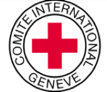 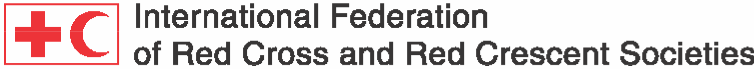 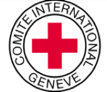 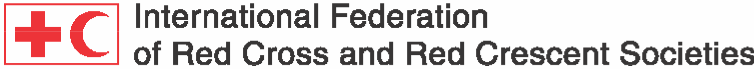 Дорожная карта модуляМодуль 4 Подготовка и практическая реализацияПодробное руководство по модулюСтраница 1 из 2M4_1 Подготовительный этап программыДорожная карта разделаM4_2 Коммуникация с бенефициарами и отчётностьДорожная карта разделаM4_3 Выбор поставщиков услугДорожная карта разделаM4_1_1 Разработка оперативного плана ПДП_1  Шаблон ПД ПДП_2  Шаблон логической структуры_3  Шаблон бюджета МФОККиКП_4  Шаблон рабочего плана ПДПM4_1_2 Внутреннее координирование_1  Внутреннее координирование ПДПM4_1_3 Координирование с другими участниками_1  Ключевые элементы координирования ПДП_2  За что отвечают группы координирования денежных переводов_3  Шаблон матрицы четырёх вопросов ПДПM4_2_1 Разработайте план КБО_1  Шаблон плана КБОM4_2_2 Повышение квалификации сотрудников_1  Составляющие элементы КБО_2  Десять правил коммуникацииM4_2_3 Выберите каналы и инструменты коммуникации_1  Выберите варианты коммуникацииM4_2_4 Разработайте послание для целевой аудитории_1  Контрольный список для КБО при ПДП_2  Шаблон листовки для информирования бенефициаров_3  Бланк часто задаваемых вопросов о ПДП_4  Часто задаваемые вопросы по ПДПM4_2_5 Разработайте механизм подачи отзывов и жалоб_1  Ключевые элементы отзывов и жалоб_2  Бланк отзыва и жалобы_3  Процедура подачи отзыва и жалобыM4_2_6 Ревизия и уроки_1  Контрольный список для проверки эфективности метода коммуникацииM4_3_1 Изучение потенциальных поставщиков сулуг_1  Мобильные деньги - контрольный список_2  Контрольный список для дебетовых карточек_3  Контрольный список для электронных переводов_4  Контрольный список для оценки мобильного банка_5  Контрольный список для оценки поставщиков услугM4_3_2 Тендеры и выбор поставщиков услуг_1  Шаблон описания работ поставщика услугM4_3_3 Заключение договоров и определение методов работы_1  Шаблон стандартного договора МФОККиКП_2  Контрольный список требований к договору на осуществление электронных переводовM4_3_4 Работа с данными бенефициаров и защита данных_1  Принципы защиты данных ПДП_2  Шаблон пункта о защите данныхМодуль 4 Подготовка и практическая реализацияПодробное руководство по модулюСтраница 2 из 2M4_4 Регистрация и идентификацияДорожная карта разделаM4_5 Раздача и обналичиваниеДорожная карта разделаM4_4_1 Спланируйте регистрацию и подготовьтесь к ней_1  Бланк билета для раздачи_2  Бланк списка бенефициаровM4_4_2 Установление и проверка личности_1  Установление и проверка личности_2  Бланк карточки бенефициараM4_5_1 Подготовка и коммуникация_1  Шаблон для обучения персонала ПДП_2  Бланк вопросника для обучения ПДП_3  Шаблон для обучения поставщиков услуг ПДП_4  Шаблон письма к торговой компанииM4_5_2 Планирование и осуществление раздачи_1  Контрольный список для оценки места раздачи_2  Организация места раздачи_3  Бланк списка для раздачи_3  Шаблон плана раздачи_3  Шаблон отчёта о раздачеM4_5_3 Планирование наличных выплат_1  Бланк для оценки потенциала агента по обналичиванию_2  Бланк для оценки времени на обналичивание_3  Шаблон плана проведения обналичиванияM4_5_4 Реализация наличных выплат_1  Бланк платёжной ведомости_3  Бланк листа обналичивания_3  Шаблон отчёта об обналичивании